Муниципальное автономное общеобразовательное учреждение«Кожевниковская средняя общеобразовательная школа №1»РАБОЧАЯ  ПРОГРАММАна 2019-2020 учебный годпо курсу «Смысловое чтение»Уровень общего образования:начальное общее образование, 1 – 4 классы Количество часов - 34Срок реализации- годУчитель: Иванова Надежда ИвановнаКатегория - высшаяРезультаты освоения учебного курса.  Требования разрабатываются в соответствии с ФГОС, планируемыми результатами освоения основной образовательной программы образовательного учреждения.В соответствии с ФГОС должны быть отражены группы личностных, регулятивных, познавательных, коммуникативных, предметных результатов.Личностные результаты:— осознавать значимость чтения для личного развития;— формировать потребность в систематическом чтении;— использовать разные виды чтения (ознакомительное, изучающее, выборочное, поисковое);— уметь самостоятельно выбирать интересующую литературу;— пользоваться справочными источниками для понимания и получения дополнительной информации.Регулятивные УУД:— уметь работать с книгой, пользуясь алгоритмом учебных действий;— уметь самостоятельно работать с новым произведением;— уметь работать в парах и группах, участвовать в проектной деятельности, литературных играх;— уметь определять свою роль в общей работе и оценивать свои результаты.Познавательные УУД:— прогнозировать содержание книги до чтения, используя информацию из аппарата книги;— отбирать книги по теме, жанру и авторской принадлежности;— ориентироваться в мире книг (работа с каталогом, с открытым библиотечным фондом);— составлять краткие аннотации к прочитанным книгам;— пользоваться словарями, справочниками, энциклопедиями.Коммуникативные УУД:— участвовать в беседе о прочитанной книге, выражать своё мнение и аргументировать свою точку зрения;— оценивать поведение героев с точки зрения морали, формировать свою этическую позицию;— высказывать своё суждение об оформлении и структуре книги;— участвовать в конкурсах чтецов и рассказчиков;— соблюдать правила общения и поведения в школе, библиотеке, дома и т. д.Предметные УУД:формируются следующие предметные умения, соответствующие требованиям Федерального государственного образовательного стандарта начального общего образования:осознавать значимость чтения для личного развития;формировать потребность в систематическом чтении;использовать разные виды чтения (ознакомительное, изучающее, выборочное, поисковое);уметь самостоятельно выбирать интересующую литературу;пользоваться справочными источниками для понимания и получения дополнительной информации.-темы практических и лабораторных работ;- творческие и практические задания, экскурсии и другие формы занятий, используемые при обучении.СодержаниеТема 1-2. Вводное занятие М. Пришвин «Ежик».Знакомство и глубокий анализ произведенияИллюстрирование рассказа М. Пришвина «Ежик»Тема 3-4. И. Тургенев «Воробей». Знакомство и глубокий анализ произведенияИллюстрирование рассказа И. Тургенева «Воробей».Тема5-6 К. Паустовский «Степан и Фунтик». Знакомство и глубокий анализ произведенияИллюстрирование рассказа К. Паустовского «Степан и Фунтик». Выполняют задания к тексту.Тема7- 8. М. Горький «Воробьишко». Знакомство и глубокий анализ произведенияИнсценировка рассказа М. Горького «Воробьишко».Тема 9-12. Н. Сладков «Званый гость»,  «Неслух» Знакомство и глубокий анализ произведенийИллюстрирование рассказа Н. Сладкова «Званый гость»Иллюстрирование рассказа Н. Сладкова «Неслух» Отвечают на вопросы по содержанию словами текста. Поиск в тексте информации в скрытом, неявном виде. Составляют план к тексту.Тема 13 -15. К. Паустовский «Барсучий нос» Знакомство и глубокий анализ произведенияИллюстрирование рассказа  К. Паустовского «Барсучий нос». Составляют план текста.Тема 16 -17 Г. Скребицкий «Носатик» Знакомство и глубокий анализ произведенияИллюстрирование рассказа Г. Скребицкого «Носатик»Тема 18-19. Б. Емельянов «Васька» Знакомство и глубокий анализ произведенияИнсценировка рассказа Б. Емельянова «Васька»Тем 20-21. В. Гаршин «Лягушка-путешественница». Знакомство и глубокий анализ произведенияИллюстрирование рассказа В. Гаршина «Лягушка-путешественница». Тема22-23 Г. Скребицкий «Передышка» Знакомство и глубокий анализ произведенияИллюстрирование рассказа Г. Скребицкого «Передышка»Тема24-25 Н. Сладков «Лиса-плясунья» Знакомство и глубокий анализ произведенияИллюстрирование рассказа Н. Сладкова  «Лиса-плясунья»Тема26-31 Д. Мамин-Сибиряк «Медведко», «Серая Шейка». Знакомство и глубокий анализ произведенийИллюстрирование рассказа Д. Мамина-Сибиряка «Медведко».Иллюстрирование рассказа Д. Мамина-Сибиряка «Серая Шейка».Тема 32-33 Б. Емельянов «Как я покупал собаку» Знакомство и глубокий анализ произведения.Иллюстрирование рассказа Б. Емельянова «Как я покупал собаку»Тема  34. Итоговое занятие. Игра «КВН»Календарно-тематическое планированиеРАССМОТРЕНО на заседании НМС протокол № 1от 26.08.2019 годаСОГЛАСОВАНОна заседаниипедагогического советапротокол № 1от 18.08.2019 годаУТВЕРЖДАЮ Директор «Кожевниковская СОШ №1 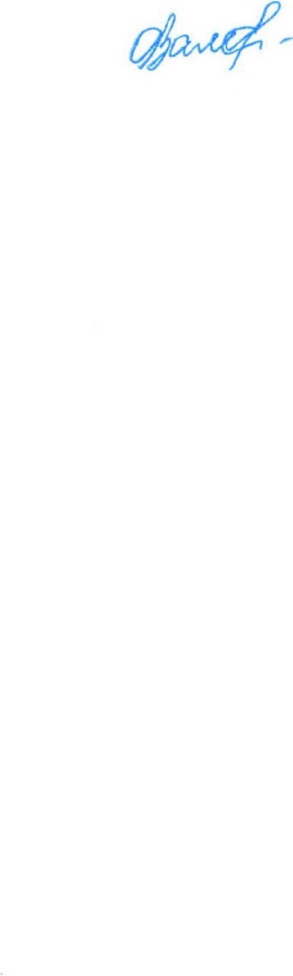 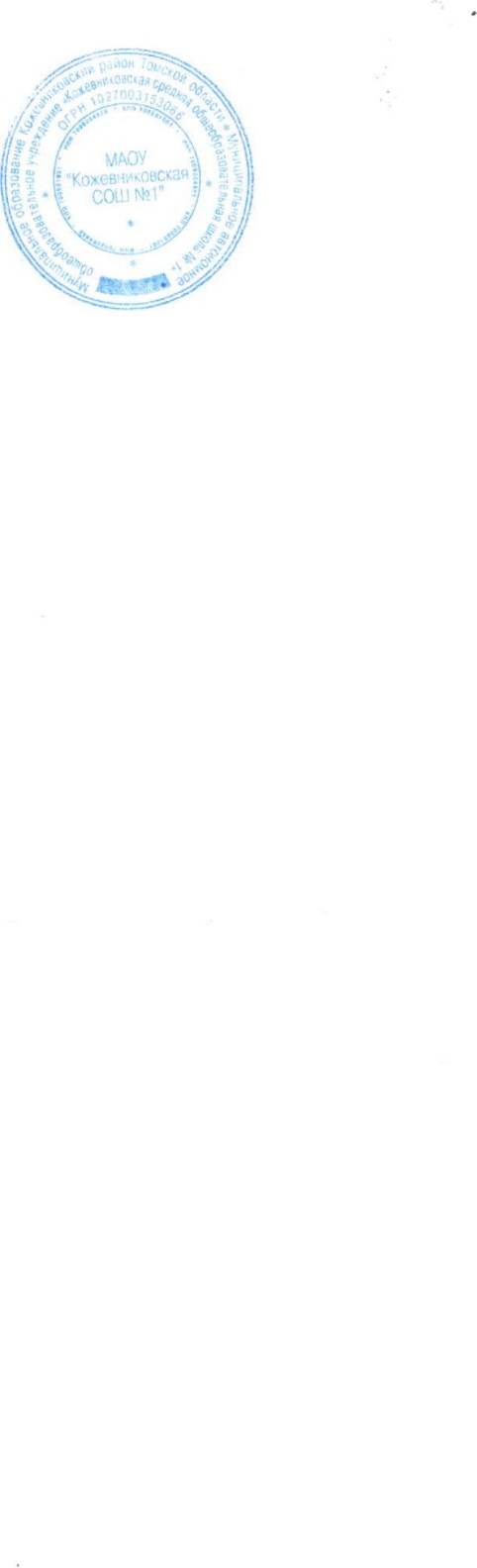 Адаменко О. А. Приказ № 144/3 - Оот 30.08. 2019 года№ п/пТема занятияКоличество часовВводное занятие М. Пришвин «Ежик».Знакомство и глубокий анализ произведенияИллюстрирование рассказа М. Пришвина «Ежик»2И. Тургенев «Воробей». Знакомство и глубокий анализ произведенияИллюстрирование рассказа И. Тургенева «Воробей»2К. Паустовский «Степан и Фунтик». Знакомство и глубокий анализ произведенияИллюстрирование рассказа К. Паустовского «Степан и Фунтик».2М. Горький «Воробьишко». Знакомство и глубокий анализ произведенияИнсценировка рассказа М. Горького «Воробьишко».2Н. Сладков «Званый гость»,  «Неслух» Знакомство и глубокий анализ произведенийИллюстрирование рассказа Н. Сладкова «Званый гость»Иллюстрирование рассказа Н. Сладкова «Неслух»4К. Паустовский «Барсучий нос» Знакомство и глубокий анализ произведенияИллюстрирование рассказа  К. Паустовского «Барсучий нос»3Г. Скребицкий «Носатик» Знакомство и глубокий анализ произведенияИллюстрирование рассказа Г. Скребицкого «Носатик»2Б. Емельянов «Васька» Знакомство и глубокий анализ произведенияИнсценировка рассказа Б. Емельянова «Васька»2В. Гаршин «Лягушка-путешественница». Знакомство и глубокий анализ произведенияИллюстрирование рассказа В. Гаршина «Лягушка-путешественница».2Г. Скребицкий «Передышка» Знакомство и глубокий анализ произведенияИллюстрирование рассказа Г. Скребицкого «Передышка»2Н. Сладков «Лиса-плясунья» Знакомство и глубокий анализ произведенияИллюстрирование рассказа Н. Сладкова  «Лиса-плясунья»2Д. Мамин-Сибиряк «Медведко», «Серая Шейка». Знакомство и глубокий анализ произведенийИллюстрирование рассказа Д. Мамина-Сибиряка «Медведко».Иллюстрирование рассказа Д. Мамина-Сибиряка «Серая Шейка».6Б. Емельянов «Как я покупал собаку» Знакомство и глубокий анализ произведенияИллюстрирование рассказа Б. Емельянова «Как я покупал собаку»2Итоговое занятие. Игра «КВН»1Итого:34№Тема урокаКоличество часовДата проведения1Вводное занятие. М. Пришвин «Ежик». Знакомство и глубокий анализ произведения16.092Иллюстрирование рассказа М. Пришвина «Ежик»113.093И. Тургенев «Воробей» Знакомство и глубокий анализ произведения120.094Инсценировка рассказа И. Тургенева «Воробей»127.095К. Паустовский «Степан и Фунтик». Знакомство и глубокий анализ произведения14.106Иллюстрирование рассказа К. Паустовского «Степан и Фунтик».111.107М. Горький «Воробьишко». Знакомство и глубокий анализ произведения118.108Иллюстрирование рассказа М. Горького «Воробьишко».125.109Н. Сладков «Званый гость» Знакомство и глубокий анализ произведения18.1110Иллюстрирование рассказа Н. Сладкова «Званый гость»115.1111Н. Сладков «Неслух» Знакомство и глубокий анализ произведения122.1112Иллюстрирование рассказа Н. Сладкова «Неслух»129.1113К. Паустовский «Барсучий нос» Знакомство и глубокий анализ произведения16.1214К. Паустовский «Барсучий нос» Знакомство и глубокий анализ произведения113.1215Иллюстрирование рассказа К. Паустовского «Барсучий нос»120.1216Г. Скребицкий «Носатик» Знакомство и глубокий анализ произведения127.1217Иллюстрирование рассказа Г. Скребицкого «Носатик»117.0118Б. Емельянов «Васька» Знакомство и глубокий анализ произведения124.0119Инсценировка рассказа Б. Емельянова «Васька»131.0120В. Гаршин «Лягушка-путешественница». Знакомство и глубокий анализ произведения17.0221Иллюстрирование рассказа В. Гаршина «Лягушка-путешественница».114.0222Г. Скребицкий «Передышка» Знакомство и глубокий анализ произведения121.0223Иллюстрирование рассказа Г. Скребицкого «Передышка»128.0224Н. Сладков «Лиса-плясунья» Знакомство и глубокий анализ произведения17.0325Иллюстрирование рассказа Н. Сладкова  «Лиса-плясунья»114.0326Д. Мамин-Сибиряк «Медведко». Знакомство и глубокий анализ произведения121.0327Д. Мамин-Сибиряк «Медведко». Знакомство и глубокий анализ произведения14.04\28Иллюстрирование рассказа Д. Мамина-Сибиряка «Медведко».111.0429Д. Мамин-Сибиряк «Серая Шейка». Знакомство и глубокий анализ произведения118.0430Д. Мамин-Сибиряк «Серая Шейка». Знакомство и глубокий анализ произведения125.0431Иллюстрирование рассказа Д. Мамина-Сибиряка «Серая Шейка».116.0532Б. Емельянов «Как я покупал собаку» Знакомство и глубокий анализ произведения123.0533Иллюстрирование рассказа Б. Емельянова «Как я покупал собаку»130.0534Итоговое занятие. Игра «КВН».Обобщение знаний, полученных во время занятий 130.05